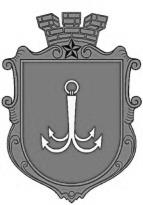                                           ОДЕСЬКА МІСЬКА РАДАПОСТІЙНА КОМІСІЯЗ ПИТАНЬ ОСВІТИ, СПОРТУ ТА ВЗАЄМОДІЇ З ГРОМАДСЬКИМИ ОРГАНІЗАЦІЯМИ ________________№_________________на №______________від______________17 серпня 2023 року						Освітній простір									«CreatedED»									11:00ПОРЯДОК ДЕННИЙПро розгляд клопотання Громадської спілки «Одеська обласна футбольна асоціація» щодо розгляду питань використання орендованих стадіонів закладів освіти комунальної власності територіальної громади міста Одеси.Про розгляд звернення батьківського активу дитячої футбольної школи СК  «Пальміра» щодо урегулювання деяких питань з метою налагодження тренувального процесу спортивного клубу. Про розгляд актуальних питань щодо роботи Міської цільової програми «Розвиток фізичної культури та спорту в м. Одесі на 2020 – 2023 роки», затвердженої рішенням Одеської міської ради від 18 березня 2020 року № 5794-VII».пл. Думська, 1, м. Одеса, 65026, Україна